MUNICÍPIO DE BALSA NOVA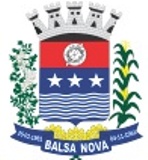 SECRETARIA MUNICIPAL DE OBRASDEPARTAMENTO DE URBANISMOSOLICITAÇÃO DE SUBDIVISÃOvenho por meio desta, solicitar a esta Secretaria Municipal de Obras – Departamento de Urbanismo, que proceda análise do pedido de SUBDIVISÂO do terreno objeto da matrícula e indicação fiscal abaixo descrita, e que, após análise encaminhe o referido processo a COMEC (Coordenação da Região Metropolitana de Curitiba) para requerer a anuência da solicitação.DOCUMENTOS NECESSÁRIOS PARA ANÁLISE E ANUÊNCIA DA COMEC: (tudo digitalizado e encaminhado por e-mail)O presente requerimento assinado pelo Proprietário;Matrícula Atualizada do Registro de Imóveis (máximo 90 dias);Guia amarela;Planta assinada digitalmente pelo responsável técnico;Memorial Descritivo assinado digitalmente pelo responsável técnico.Certidão Negativa de IPTU.ART (3º via) ou RRT de subdivisão com comprovante de pagamento.DOCUMENTOS NECESSÁRIOS PARA APROVAÇÃO DO PROJETO DE UNIFICAÇÃO: Cópia da Matrícula Atualizada do Registro de Imóveis (máx. 90 dias);Cópia do RG e CPF do requerente;05 vias do Projeto de Subdivisão assinados pelos Resp. Técnico e Proprietários;05 vias do Memorial Descritivo assinados pelo Resp. Técnico;ART (3º via) ou RRT de subdivisão com comprovante de pagamento;Anuência Prévia da COMEC;* Os documentos anexados não serão devolvidos.Declaro serem verdadeiras as informações prestadas e assumo total responsabilidade pelas mesmas, nos termos da legislação em vigor.Balsa Nova,	de			de 	   ._________________________________________                                                                                    ASSINATURADEPARTAMENTO DE URBANISMO(41) 3636 8017urbanismo@balsanova.pr.gov.br NOME:NOME:CPF nº.TELEFONE:RG nº.E-MAIL:MATRÍCULA:IND. FISCAL: